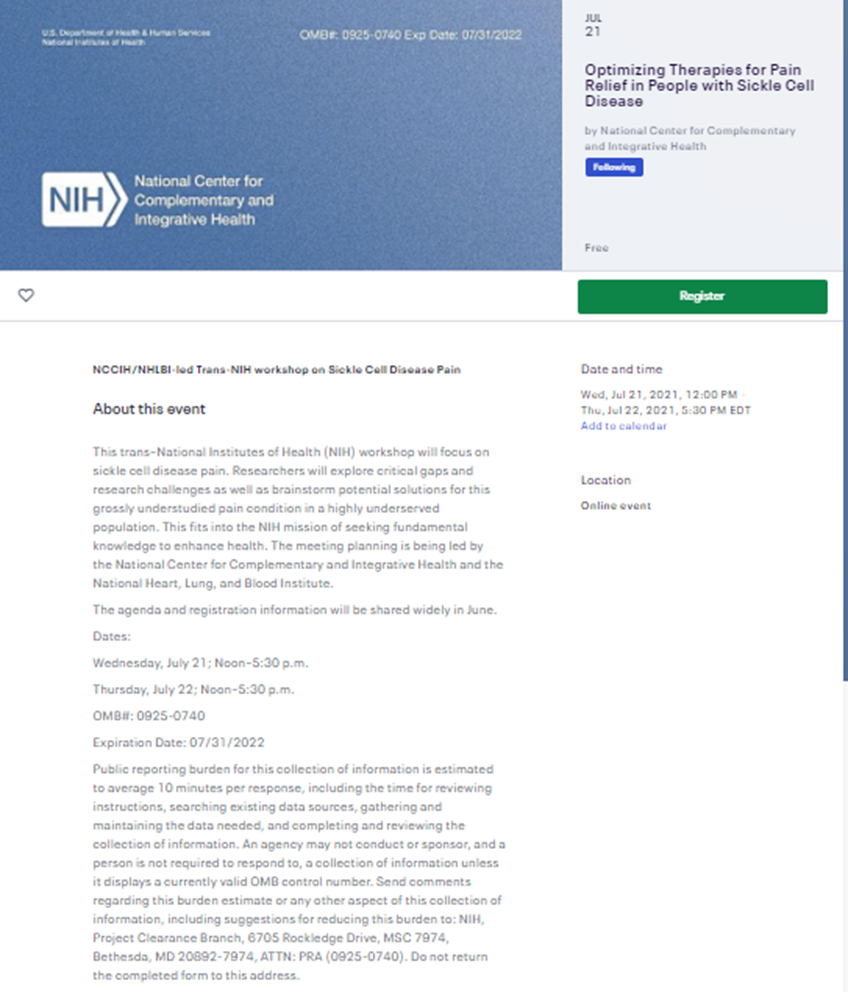 Eventbrite landing page with OMB number, expiration date, and burden statement.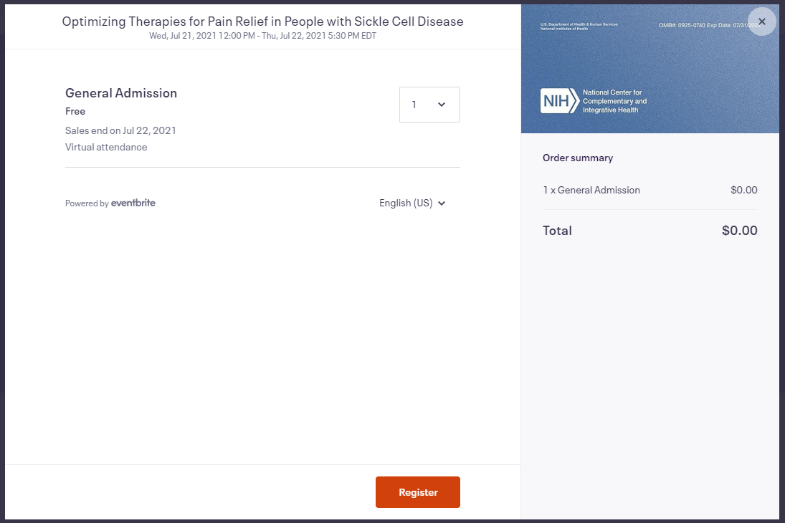 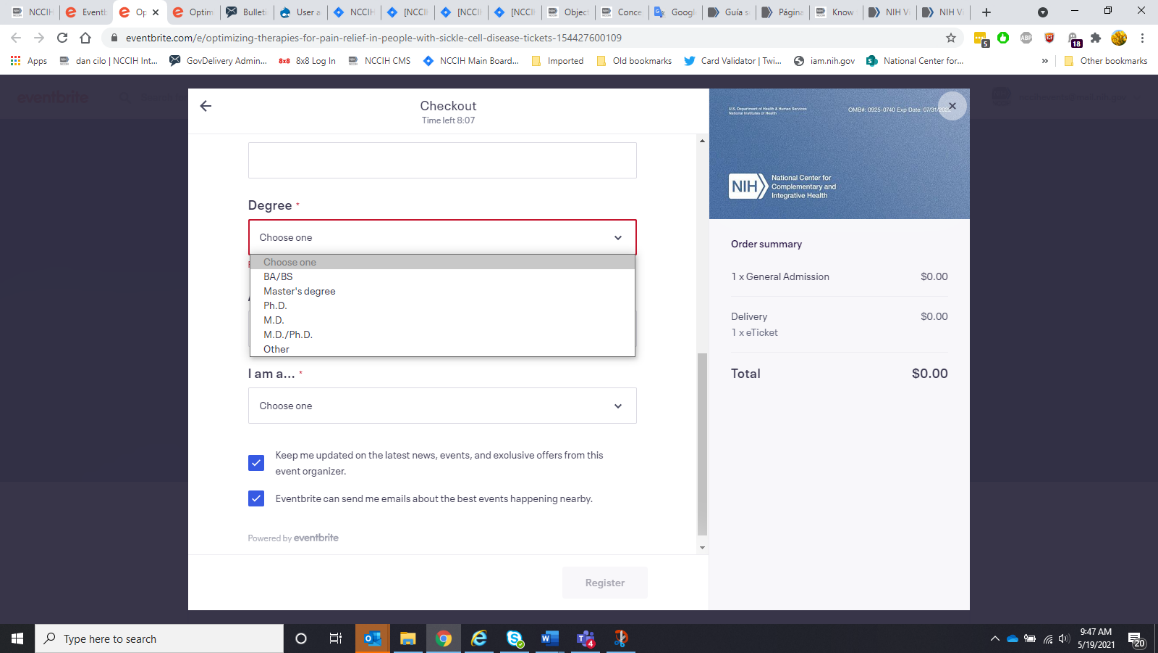 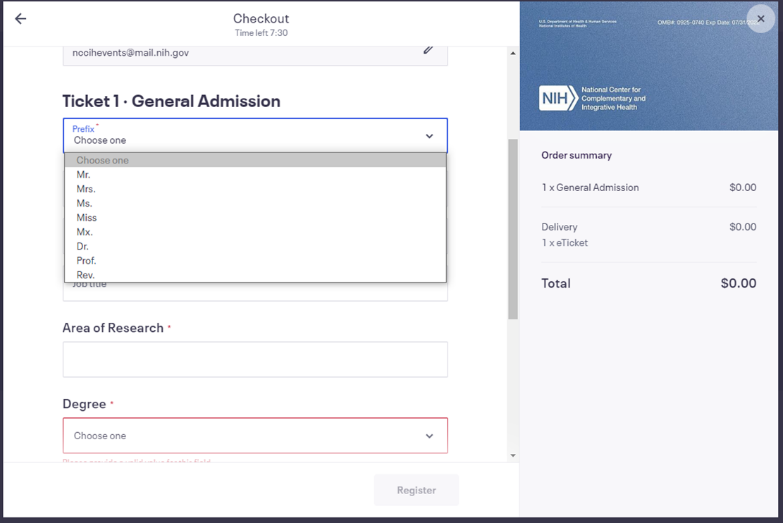 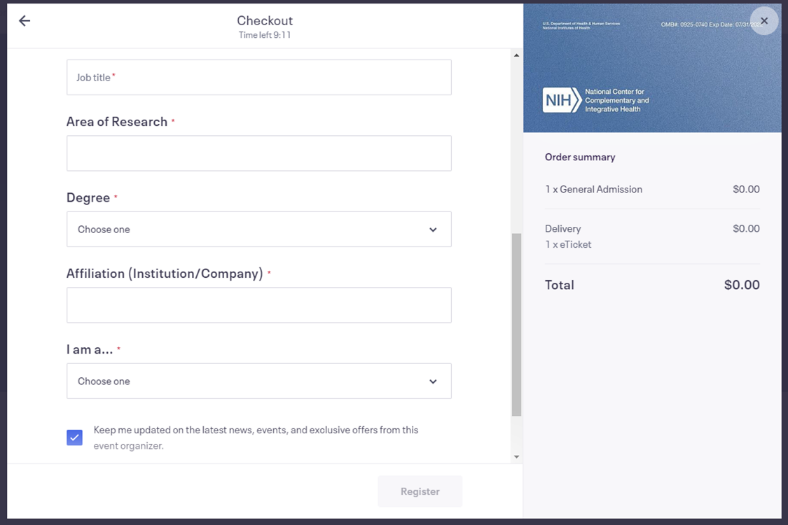 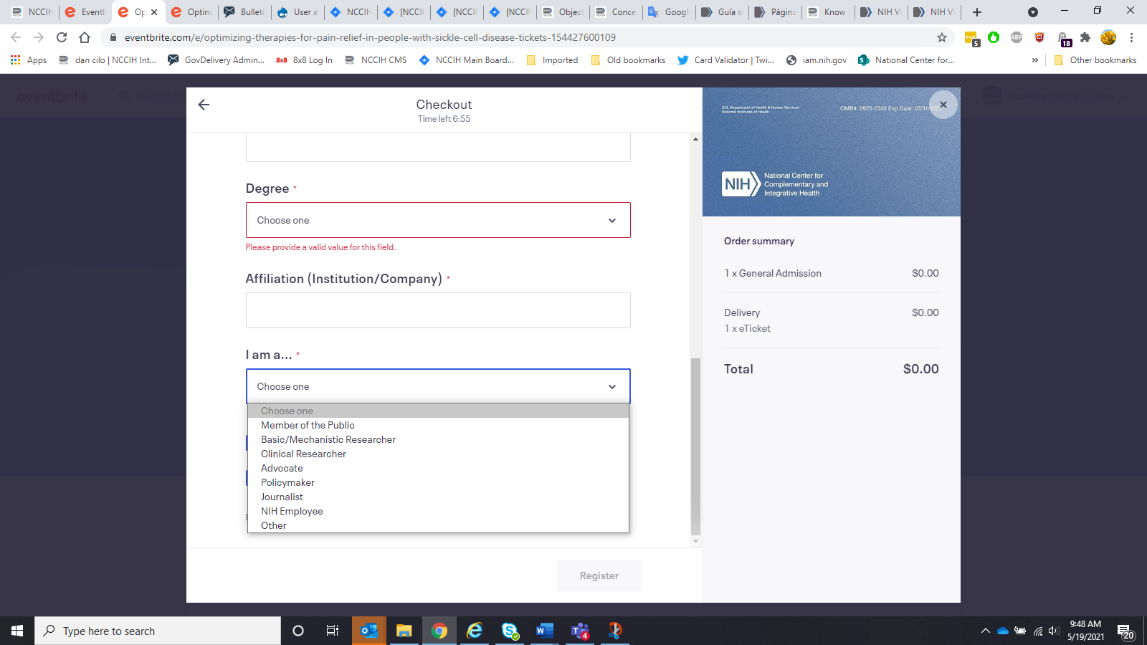 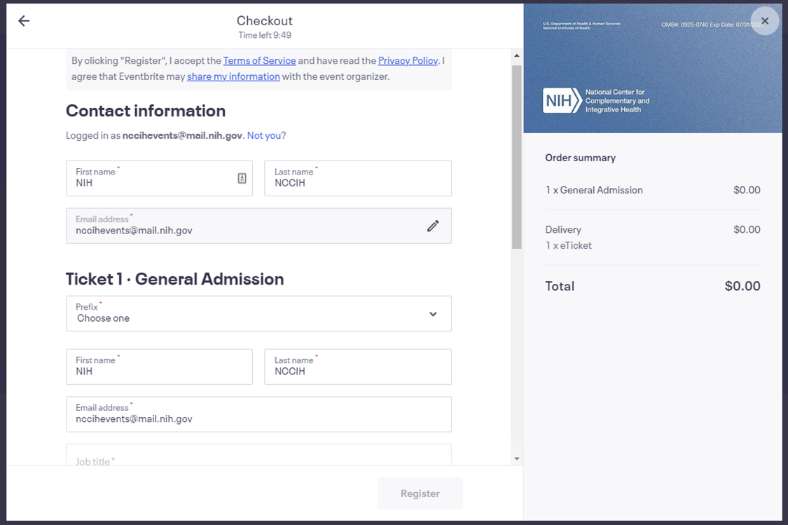 